Poskytování fakultativních služebI.Za fakultativní služby se považují veškeré služby poskytované nad rámec poskytování základních činností dle § 14 vyhlášky 505/2006 Sb., kterou se provádějí některá ustanovení zákona o sociálních službách, pro Domovy pro osoby se zdravotním postižením (dále jen DOZP). Tyto služby jsou poskytovány zaměstnanci poskytovatele a jeho prostředky a jsou poskytovány osobám, se kterými má poskytovatel uzavřenou smlouvu o sociální službě, nenahrazují služby běžně dostupné v okolí Domova Brtníky, p. o. (dále jen Domov).Na úhradu fakultativních služeb se nevztahuje zákonná povinnost zachování minimálního zůstatku vlastních příjmů klienta v pobytových službách. Úhradu fakultativních služeb si každý klient hradí sám ze zůstatku vlastních příjmů, případně z úspor. Není možno hradit z příspěvku na péči. Poskytování těchto služeb je dojednáno na základě Smlouvy o poskytování sociální služby DOZP uzavřené mezi klientem a poskytovatelem. Poskytovatel si vyhrazuje právo na neposkytnutí fakultativní služby z provozních důvodů.Domov poskytuje fakultativní službu - Doprava klienta služebním vozidlem. Jednotná cena za dopravu činí 6 Kč/km. Postup při vyúčtování nákladů při dopravě klienta DOZP služebním vozidlem je uveden v samostatné směrnici.II.Doprava klienta služebním vozidlemDopravu na rekreace, kulturní a společenské akce, nákupy pro klienty apod. si klienti hradí ze svých finančních prostředků s výjimkou akcí, kde klienti reprezentují zařízení (např. soutěže apod.).Celková částka za dopravu se rozpočítává rovným dílem na všechny klienty, kteří automobil využili.V případě jednosměrné dopravy klienta se započítávají ujeté kilometry za obě cesty, tj. za cestu tam i zpět.V případě dopravy klienta k lékaři či do zdravotnického zařízení, kdy není možné  zajistit zdravotnickou dopravní službu, dopravy na jednání k soudu, na úřady, dovoz do jiných sociálních služeb a do aktivizačních činností apod., kdy není možné využít veřejnou dopravu, je tato doprava posuzována jako součást služby a není hrazena z prostředků klienta. O dopravě klienta služebním vozidlem rozhoduje vedoucí služby, popřípadě vedoucí sociálních pracovníků, či vedoucí sociálního a zdravotního úseku. Tito vedoucí rovněž posuzují, zda se jedná o fakultativní službu či nikoliv.Tímto dokumentem se ruší směrnice Poskytování fakultativních činností č. DOZPBRT-1174/2020 ze dne 28. 2. 2020.V Brtníkách dne:	28. 2. 2023Mgr. Ilona TrojanováŘeditelka Domova Brtníky, p.o.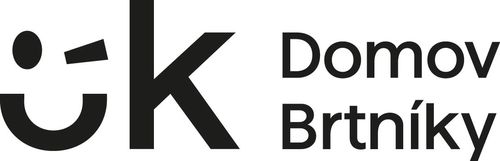   Domov Brtníky,příspěvková organizace	Brtníky 119	407 60   Domov Brtníky,příspěvková organizace	Brtníky 119	407 60 Číslo:Číslo:Číslo:DOZPBRT-00754/2022DOZPBRT-00754/2022DOZPBRT-00754/2022SQSS: SQSS: SQSS: Smlouva o poskytování sociální službySmlouva o poskytování sociální službySmlouva o poskytování sociální službyNázev:  Název:  Název:   Poskytování fakultativních služeb Poskytování fakultativních služeb Poskytování fakultativních služebDatum vydání:Datum vydání:28. 2. 2023 Účinnost od:Účinnost od:1. 3. 2023Datum revize:Datum revize:1. 3. 2024Odpovědný za revizi:Odpovědný za revizi:sociální pracovníci DOZPRegistrovaná služba:Registrovaná služba:Registrovaná služba:Domovy pro osoby se zdravotním postiženímDomovy pro osoby se zdravotním postiženímDomovy pro osoby se zdravotním postiženímZpracoval: Zpracoval: Zpracoval: Mgr. Kateřina Brožová, Renata Grundzová, DiS., Bc. Jana ZedníkováMgr. Kateřina Brožová, Renata Grundzová, DiS., Bc. Jana ZedníkováMgr. Kateřina Brožová, Renata Grundzová, DiS., Bc. Jana ZedníkováSchválil:Schválil:Schválil:Mgr. Ilona TrojanováMgr. Ilona TrojanováMgr. Ilona TrojanováZávazné pro: Závazné pro: Závazné pro: Všechny klienty DOZP, sociální pracovníky DOZP, vedoucí služby DOZP, pracovníky v přímé péči v DOZP, depozitní účetní DOZP, vedoucí sociálního a zdravotního úseku, střední zdravotnický personál, vedoucího technického úsekuVšechny klienty DOZP, sociální pracovníky DOZP, vedoucí služby DOZP, pracovníky v přímé péči v DOZP, depozitní účetní DOZP, vedoucí sociálního a zdravotního úseku, střední zdravotnický personál, vedoucího technického úsekuVšechny klienty DOZP, sociální pracovníky DOZP, vedoucí služby DOZP, pracovníky v přímé péči v DOZP, depozitní účetní DOZP, vedoucí sociálního a zdravotního úseku, střední zdravotnický personál, vedoucího technického úsekuPočet listů celkem:Počet listů celkem:2Počet příloh:Počet příloh:0Verze směrnice: 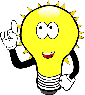 Verze směrnice: 2.Místo uložení: Místo uložení: Místo uložení: Ředitelna, kanceláře sociálních pracovníků, interní elektronické úložiště Domova Brtníky, p. o., IS Cygnus 2, příloha smlouvy s klientemŘeditelna, kanceláře sociálních pracovníků, interní elektronické úložiště Domova Brtníky, p. o., IS Cygnus 2, příloha smlouvy s klientemŘeditelna, kanceláře sociálních pracovníků, interní elektronické úložiště Domova Brtníky, p. o., IS Cygnus 2, příloha smlouvy s klientem